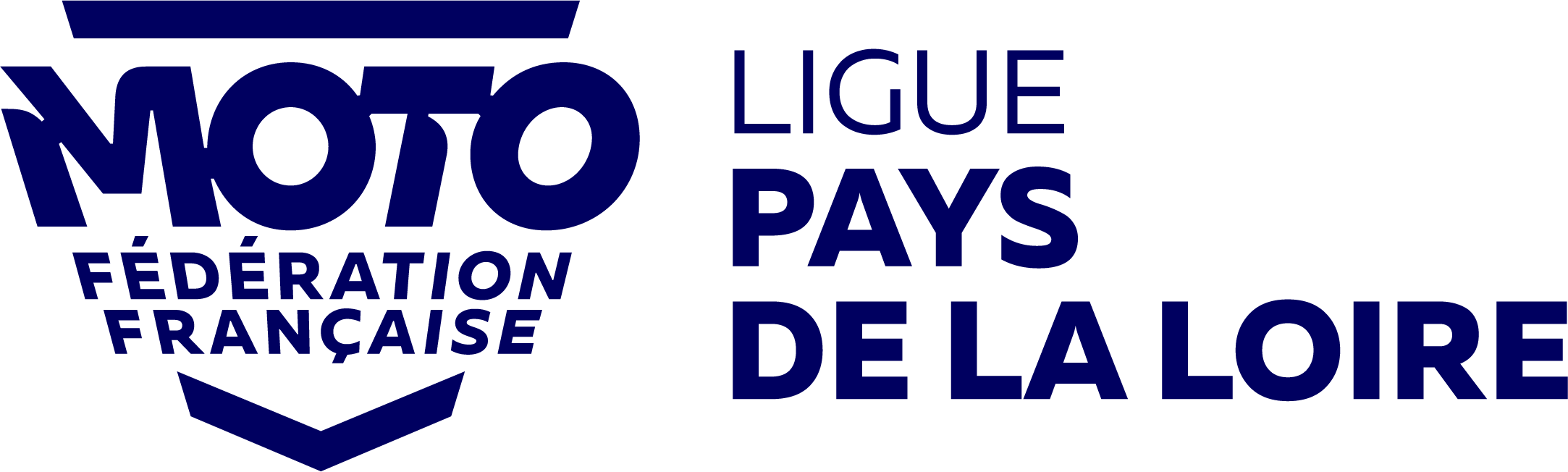 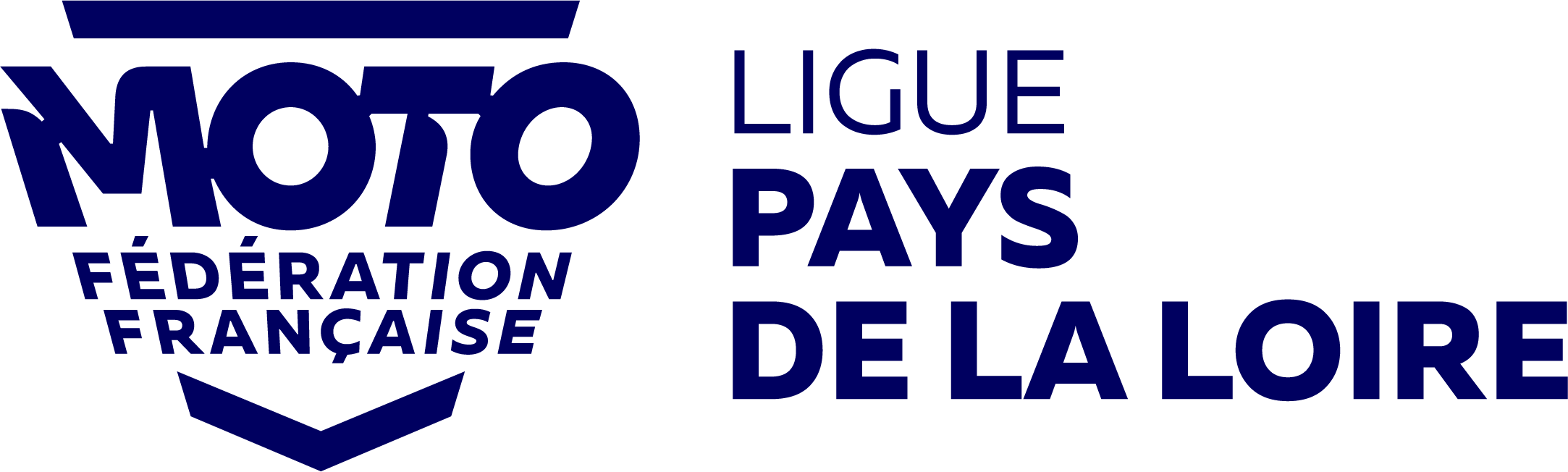 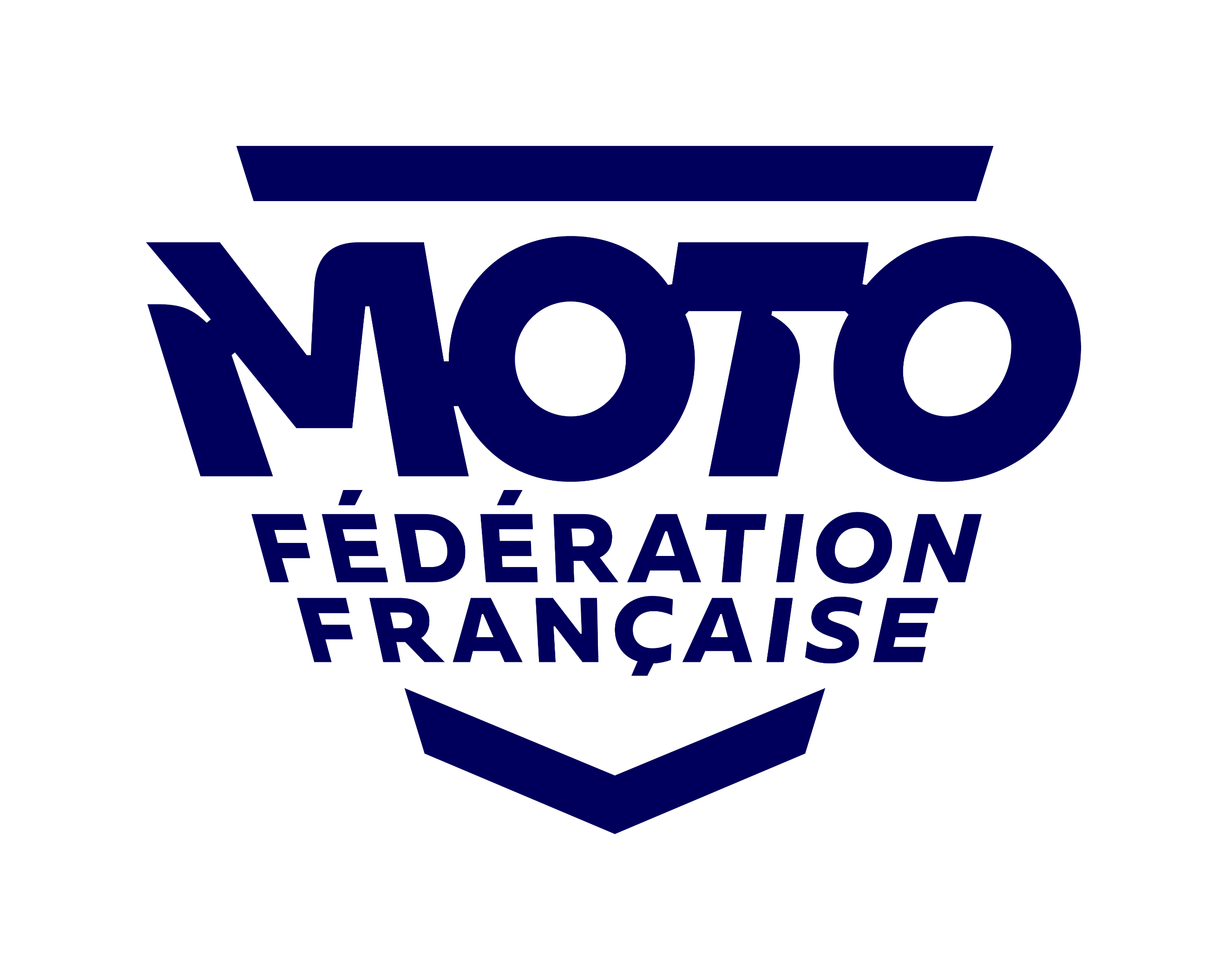 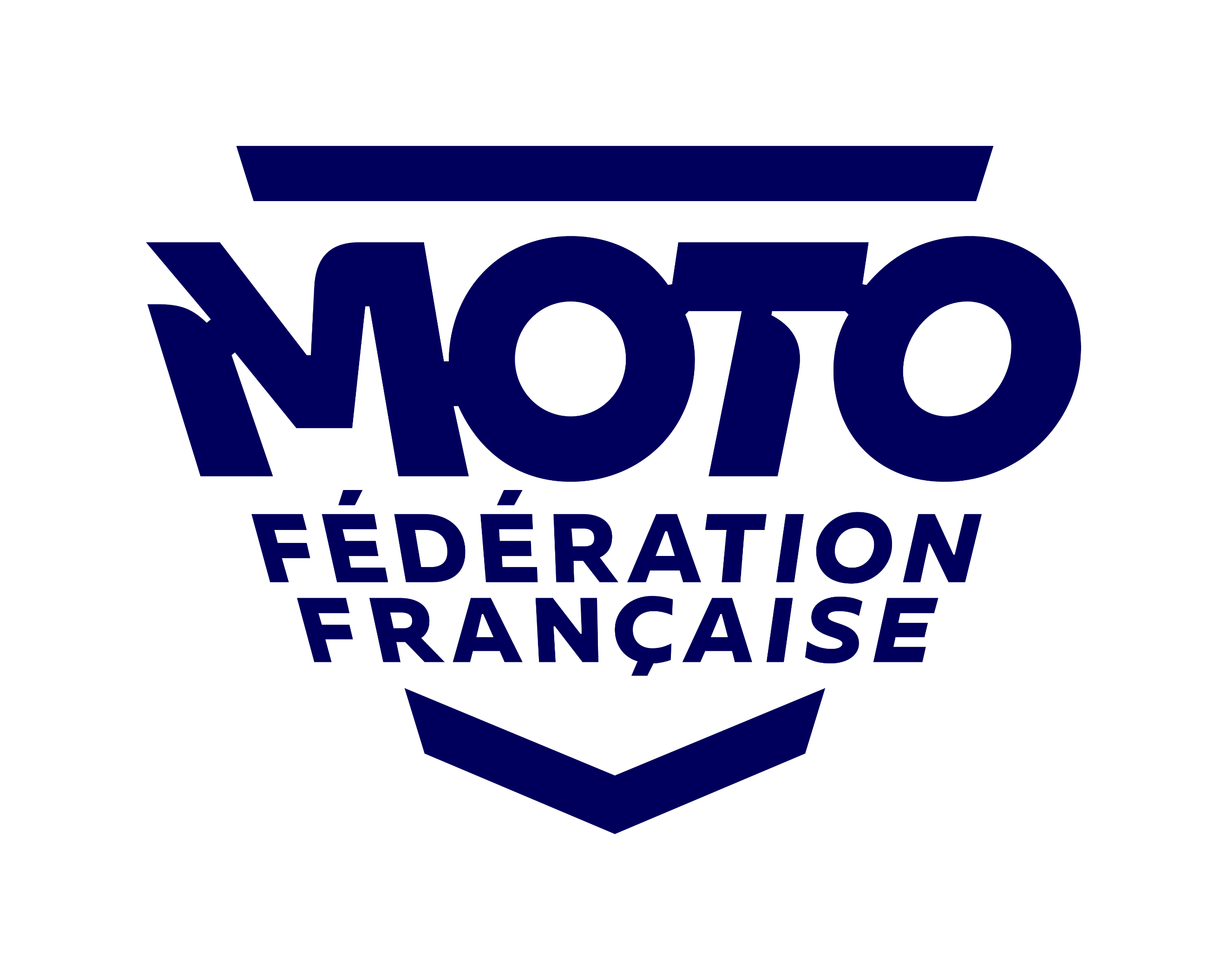 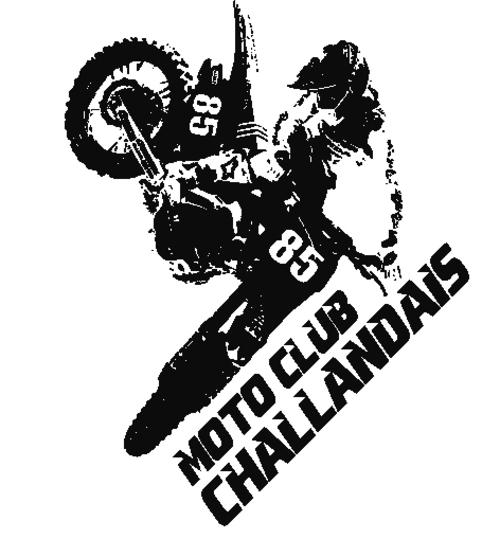 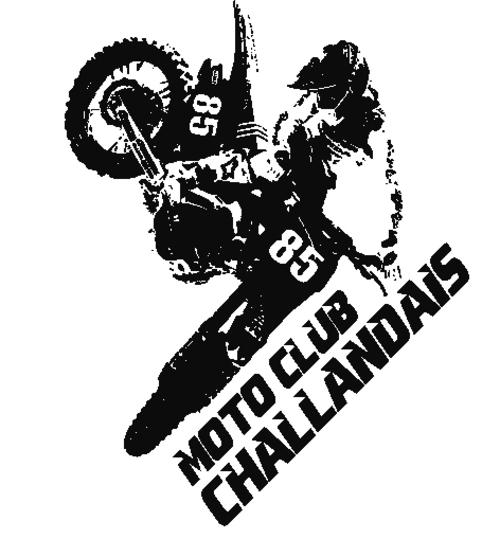 HORAIRES MOTOCROSS CHALLANS 11 JUIN 2023Samedi 10 Juin :16:00 - 20:00		Contrôles administratifs et techniquesDimanche 11 Juin :07:00 - 08:30		Contrôles administratifs et techniques08h00		Essais libres + chronos Vendée Open A			5+10 minutes08h20		Essais libres + chronos Vendée Open B			5+10 minutes08h40		Essais libres + chronos Vendée 125cc A			5+10 minutes09h00		Essais libres + chronos Vendée 125cc B			5+10 minutes09h20		Essais libres + chronos Vendée Espoirs 85cc 		5+10 minutes09h40		Essais libres + chronos Vendée Minicross		5+10 minutes10h00		Essais libres + chronos Ligue Quad A              		5+10 minutes	10h20		Essais libres + chronos Ligue Quad B         		5+10 minutes	Entracte 15 min10h50		1ère manche Vendée Open				15 min + 1T11h15		1ère manche Vendée 125cc				15 min + 1T11h40		1ère manche Vendée Espoirs 85cc			15 min + 1TPause repas  12h00 -13h2513h25		Manche Consolante Open				15 min + 1T13h50		Manche Consolante 125cc				15 min + 1T14h15		1ère manche Vendée Minicross				10 min + 1T14h35		2ème manche Vendée 125cc		        	              15 min + 1T15h00		1ère manche Ligue Quad A				12 min + 1T15h20		1ère manche Ligue Quad B				12 min + 1T			Entracte 25 min16h00		2ème manche Vendée Open				15 min + 1T		16h25		2ème manche Vendée Espoirs 85cc			15 min + 1T16h50		2ème manche Vendée Minicross				10 min + 1T17h10		2ème manche Ligue Quad A		          	              12 min + 1T 17h30		2ème manche Ligue Quad B				12 min + 1TEntracte 25 min18h10		3ème manche Vendée 125cc				15 min + 1T18h35		3ème manche Vendée Open				15 min + 1T19h00		Finale Ligue Quad				              15 min + 1T19h30		Remise des prix